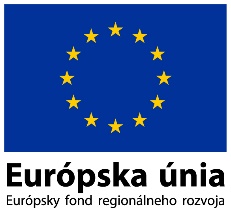 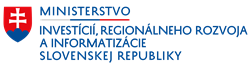 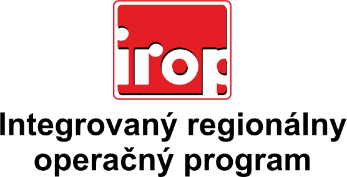 Zoznam odborných hodnotiteľovZoznam odborných hodnotiteľovKód výzvyMená odborných hodnotiteľovIROP-PO2-SC223-2020-57 2. koloJUDr. Peter LakotaIROP-PO2-SC223-2020-57 2. koloIng. Marek LietavaIng. Lukáš DubovskýIng. Lucia Romančíková